WOMEN IN GOLF CHARTER - PORTHMADOG GOLF CLUB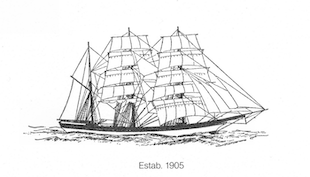 Mission Statement:Porthmadog Golf Club has a long tradition of encouraging and embracing women and girls into the game of golf, and wholeheartedly pledges its support and commitment to the Women in Golf Charter. Our mission is to make golf accessible to all and we provide inclusive opportunities both on and off the course and across all areas of our operation.Porthmadog Golf Club is open to everyone and has one of the strongest representations of women golfers in WalesMore women, girls and families playing golfPlanned actions:Increase member numbers by continuing with active recruitment of women members and junior golf girls (with specific targeting – i.e. community groups, schools, colleges, womens’ groups)Revisit schools and similar institutions with a definitive marketing plan to target girl members – visits to schools planned when Covid regulations allowContinue to deliver group and/or individual lessons to women and junior girls to improve golfing skills of current and future members – first junior sessions planned for February 2022Progress with the New2Golf programme in 2022 as well as offering additional coaching via current members – New2Golf sessions for juniors and women to commence March 2022Organise end of programme competitions for New2Golf participants and encourage current members to welcome newbies – use previous successful template that attracted 7 new women and 1 gentleman full membersA mixed Summer League in the evenings for women and men – build on the successful pilot of Winter 2021/22Work closely with Wales Golf and ensure that all our offerings are inclusive to all individuals, women, girls, special needs, LGBT etc;More females and young people in decision making and volunteer rolesCurrently women represent 30% on the Executive Committee and similar on other sub committees. We would aim and commit to increasing this percentage ensuring it is a fair representation of current membershipAlthough currently only a small percentage of young people are represented on the clubs various committee’s, we will look at increasing this number over 2022/23Encourage further volunteer roles that can benefit women, junior sections and would also benefit the club as a wholeMore welcoming and inspiring environments for women, girls and families:There is current provision of women’s toilets that can be accessed after the front 9 holes - upgrading of these is planned over the next 2 yearsCurrent visibility of female/family imagery in the clubhouse is limited to past and the current Lady Captain, Lady President and the junior golf past captains. Other key competition photoshoots and displays thereof would convey the welcoming nature and culture of an inclusive golf clubThe Ladies Locker room displays past women’s shield teams that were successful within their individual divisions and club championships – I believe this does not currently reflect the scope of women membership as many will not have played at this levelWe commit to increased imagery that will reflect totally the range of women and junior girl membership. Additionally, use the local press and social media to promote all of the aboveEnsuring that the club is pro-active within the local community and lines of communication are reaching out, ensuring we capture all those who show an interest in the gameUse the Porthmadog Golf Club website as a shop window to entice new female and junior girl members, without excluding junior boys/youth of course!Charter ChampionName: Carys GriffithsSigned:                                                                                     Date:-----------------------------------------------------------------------------------------------------------------Club OfficialName: Gwilym Jones (Manager)Signed:                                                                                     Date:-----------------------------------------------------------------------------------------------------------------